Please Write Your Title Here Considering CapitalizationName Surname1, Name Surname2, Name Surname21  ……… University, …….. Department, City, Country2  ……… University, …….. Department, City, Countryauthor1email@email.edu.tr, author2email@email.edu.trAbstractPage should be in A4 (210 X 297 mm) size with margins of 1 inch or 2.5 cm on all edges. Font used must be “Times New Roman” and its size must be 12 pt bold only for the main title. Font used must be “Times New Roman” and its size must be 11 pt for regular text with 1.15 line spacing. The first page should include the authors' names, addresses, affiliations and the email address for the corresponding author (“Times New Roman”, italic, 10 pt). Any source of support should be provided above the list of references. Please do not add any header, footer or page number. This is an example for in text citation (Grady et al., 2019). This is another example showing in text citation for a conference paper (Evans et al., 2019). Jackson (2019) could be an example for the narrative citation.Keywords: Keyword 1, keyword 2, keyword 31. IntroductionThe length must not exceed 6 pages including the list of references, a typical paper may be between 4-6 pages. Capital letter must be used only for the first letter of the section titles. Please do not change the style, page size, font size and margins in your paper. Text should be separated to sections such as Introduction, Problem Definition, Proposed Method, Results and Discussion, and Conclusions. Figures and TablesIllustrations (figures, line drawings, photos, photomicrographs, etc.) submitted should be clean originals or digital files. Digital files are recommended for highest quality reproduction. Figure 1 represents an example.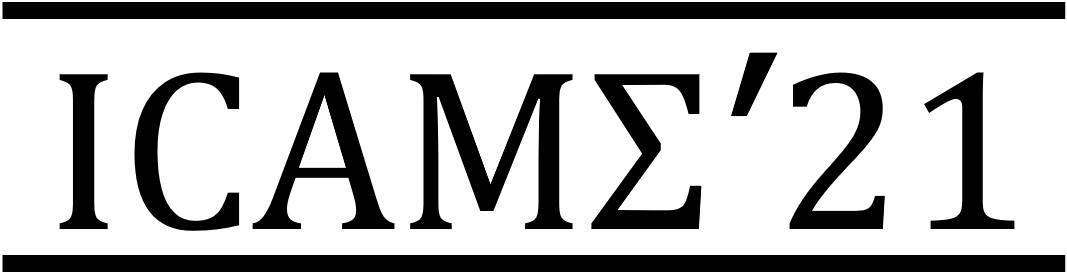 Figure 1. The logo of the conferenceTables (and figures) should be embedded in the text at the appropriate points, rather than at the end. A short descriptive title should appear above each table with a clear legend and any footnotes suitably identified below. Table 1 shows an example for a typical presentation.Table 1. An example representation of tablesEquationsEquations must be aligned left. See below for a sample representation.2. Problem DefinitionLorem ipsum dolor sit amet, consectetur adipiscing elit, sed do eiusmod tempor incididunt ut labore et dolore magna aliqua. Ut enim ad minim veniam, quis nostrud exercitation ullamco laboris nisi ut aliquip ex ea commodo consequat. Duis aute irure dolor in reprehenderit in voluptate velit esse cillum dolore eu fugiat nulla pariatur. Excepteur sint occaecat cupidatat non proident, sunt in culpa qui officia deserunt mollit anim id est laborum.Lorem ipsum dolor sit amet, consectetur adipiscing elit, sed do eiusmod tempor incididunt ut labore et dolore magna aliqua. Ut enim ad minim veniam, quis nostrud exercitation ullamco laboris nisi ut aliquip ex ea commodo consequat. Duis aute irure dolor in reprehenderit in voluptate velit esse cillum dolore eu fugiat nulla pariatur. Excepteur sint occaecat cupidatat non proident, sunt in culpa qui officia deserunt mollit anim id est laborum.3. Proposed MethodLorem ipsum dolor sit amet, consectetur adipiscing elit, sed do eiusmod tempor incididunt ut labore et dolore magna aliqua. Ut enim ad minim veniam, quis nostrud exercitation ullamco laboris nisi ut aliquip ex ea commodo consequat. Duis aute irure dolor in reprehenderit in voluptate velit esse cillum dolore eu fugiat nulla pariatur. Excepteur sint occaecat cupidatat non proident, sunt in culpa qui officia deserunt mollit anim id est laborum.Lorem ipsum dolor sit amet, consectetur adipiscing elit, sed do eiusmod tempor incididunt ut labore et dolore magna aliqua. Ut enim ad minim veniam, quis nostrud exercitation ullamco laboris nisi ut aliquip ex ea commodo consequat. Duis aute irure dolor in reprehenderit in voluptate velit esse cillum dolore eu fugiat nulla pariatur. Excepteur sint occaecat cupidatat non proident, sunt in culpa qui officia deserunt mollit anim id est laborum.4. Results and DiscussionLorem ipsum dolor sit amet, consectetur adipiscing elit, sed do eiusmod tempor incididunt ut labore et dolore magna aliqua. Ut enim ad minim veniam, quis nostrud exercitation ullamco laboris nisi ut aliquip ex ea commodo consequat. Duis aute irure dolor in reprehenderit in voluptate velit esse cillum dolore eu fugiat nulla pariatur. Excepteur sint occaecat cupidatat non proident, sunt in culpa qui officia deserunt mollit anim id est laborum.Lorem ipsum dolor sit amet, consectetur adipiscing elit, sed do eiusmod tempor incididunt ut labore et dolore magna aliqua. Ut enim ad minim veniam, quis nostrud exercitation ullamco laboris nisi ut aliquip ex ea commodo consequat. Duis aute irure dolor in reprehenderit in voluptate velit esse cillum dolore eu fugiat nulla pariatur. Excepteur sint occaecat cupidatat non proident, sunt in culpa qui officia deserunt mollit anim id est laborum.5. ConclusionLorem ipsum dolor sit amet, consectetur adipiscing elit, sed do eiusmod tempor incididunt ut labore et dolore magna aliqua. Ut enim ad minim veniam, quis nostrud exercitation ullamco laboris nisi ut aliquip ex ea commodo consequat. Duis aute irure dolor in reprehenderit in voluptate velit esse cillum dolore eu fugiat nulla pariatur. Excepteur sint occaecat cupidatat non proident, sunt in culpa qui officia deserunt mollit anim id est laborum.Lorem ipsum dolor sit amet, consectetur adipiscing elit, sed do eiusmod tempor incididunt ut labore et dolore magna aliqua. Ut enim ad minim veniam, quis nostrud exercitation ullamco laboris nisi ut aliquip ex ea commodo consequat. Duis aute irure dolor in reprehenderit in voluptate velit esse cillum dolore eu fugiat nulla pariatur. Excepteur sint occaecat cupidatat non proident, sunt in culpa qui officia deserunt mollit anim id est laborum.AcknowledgementsAcknowledgements may be made to those individuals or institutions not mentioned elsewhere in the paper that made an important contribution.ReferencesThe references should be included at the end in APA style and all references must be cited in the text (or vice versa). All references must be complete and accurate. References must be organized in the alphabetical order.Evans, A., Garbarino, J., Bocanegra, E., Kinscherff, R. T., & Márquez-Greene, N. (2019). Gun violence: An event on the power of community. Second APA Convention, Chicago, IL, United States. https://convention.apa.org/2019-videoGrady, J. S., Herald, M., Moreno, G., Perez, C., & Yelinek, J. (2019). Emotions in storybooks: A comparison of storybooks that represent ethnic and racial groups in the United States. Psychology of Popular Media Culture, 8(3), 207–217. https://doi.org/10.1037/ppm0000185Jackson, L. M. (2019). The psychology of prejudice: From attitudes to social action (2nd ed.). American Psychological Association. https://doi.org/10.1037/0000168-000 Sample 1Sample 2Result 1Result 2Result 3Result 4(1)